OFFICERS/OWNERS/PARTNERS/MEMBERS GUARANTOR INFORMATIONBUSINESS CHECKING ACCOUNT REFERENCEOTHER LEASING COMPANY OR LOAN REFERENCEBUSINESS TRADE REFERENCEEQUIPMENT TO BE LEASED AND VENDOR/SUPPLIER INFORMATION AUTHORIZATIONThe following authorization shall apply to this application and subsequently for the purpose of update, renewal, or extension of such credit and for reviewing or collecting the resulting account.  A copy of this authorization shall be valid as the original.  By signing below, the undersigned individual who is either a principal of the credit applicant or a personal guarantor of its obligations, provides written instruction to Fonon Corporation or its designee authorizing any credit bureau or other investigative agency to investigate the references herein listed or statements or other data obtained pertaining to credit and financial responsibility. If your application for business credit is denied, you have the right to a written statement of the specific reasons for the denial.  To obtain the statement, please contact CREDIT OPERATIONS, Fonon Technologies, Inc. 400 Rinehart Rd suite 1000, Lake Mary FL 32746, within 60 days from the date you are notified of our decision.  We will send you a written statement of reasons for the denial within 30 days of receiving your request for the statement. Tel: 844-44LASER. www.fonon.us. 400 Rinehart Rd. Suite # 1000Lake Mary, FL 32746www.fonon.us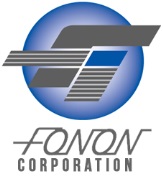 Phone: 407-477-5618Fax: 407-804-1002fonon@fonon.us COMPLETE LEGAL COMPANY NAME  COMPLETE LEGAL COMPANY NAME D.BA NAME (n applicable; D.BA NAME (n applicable; D.BA NAME (n applicable; D.BA NAME (n applicable; D.BA NAME (n applicable; D.BA NAME (n applicable; D.BA NAME (n applicable; D.BA NAME (n applicable; BILLING ADDRESSBILLING ADDRESSCITYCITYSTATESTATESTATESTATEZIPZIPPHYSICAL ADDRESSPHYSICAL ADDRESSCITYCITYSTATESTATESTATESTATEZIPZIPEOUIPMENT LOCATION (n different than physical address of business;EOUIPMENT LOCATION (n different than physical address of business;CITYCITYSTATESTATESTATESTATEZIPZIPCOUNTYBUSINESS PHONE #BUSINESS FAX #BUSINESS FAX #BUSINESS FAX #BUSINESS FAX #CONTACT CELL #CONTACT CELL #CONTACT CELL #CONTACT CELL #NATURE OF BUSINESSNATURE OF BUSINESSSOLE PROPRIETORCORPORATIONCORPORATIONCORPORATIONPARTNERSHIPLLCLLCOTHERFEDERAL ID#BUSINESS START DATECURRENT OWNERSHIP in  yrsCURRENT OWNERSHIP in  yrsCURRENT OWNERSHIP in  yrsE-MAILE-MAILE-MAILE-MAILE-MAILNAME #1 NAME #1 NAME #1 NAME #2 NAME #2 NAME #2 NAME #3 NAME #3 NAME #3 TITLE TITLE %OWNED TITLE TITLE % OWNED TITLE TITLE % OWNED SOCIAL SECURITY NUMBER SOCIAL SECURITY NUMBER SOCIAL SECURITY NUMBER SOCIAL SECURITY NUMBER SOCIAL SECURITY NUMBER SOCIAL SECURITY NUMBER SOCIAL SECURITY NUMBER SOCIAL SECURITY NUMBER SOCIAL SECURITY NUMBER HOME PHONE # HOME PHONE # HOME PHONE # HOME PHONE # HOME PHONE # HOME PHONE # HOME PHONE /I HOME PHONE /I HOME PHONE /I STREET STREET STREET STREET STREET STREET STREET STREET STREET CITY ST ZIP CITY ST ZIP CITY ST ZIP BANK NAMEACCOUNT NUMBERCONTACT PERSONPHONE NUMBER BANK NAMEACCOUNT NUMBERCONTACT PERSONPHONE NUMBER BANK NAMEACCOUNT NUMBERCONTACT PERSONPHONE NUMBER VENDOR NAMECONTACT PERSONCONTACT PERSONPHONE#PHONE#PHONE#PHONE#DESCRIPTIONDESCRIPTIONQUANTITYMODEL #MODEL #NEWUSEDSALES REPSALES REPEQUIPMENT COSTEQUIPMENT COSTTERMTERMTERM364860SignatureDatePrint NameTitle